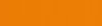 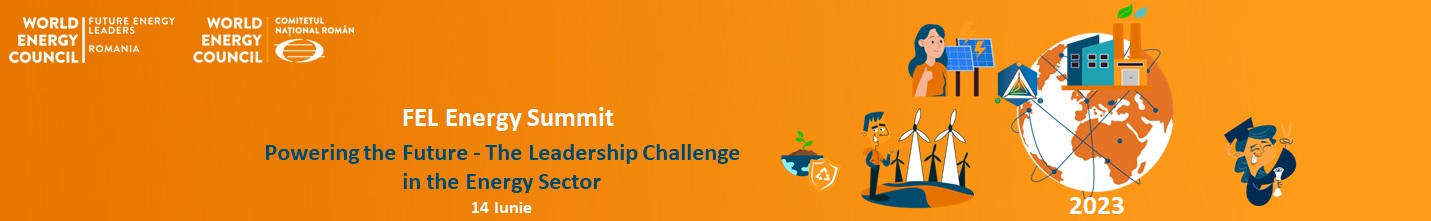 Description of the event:The energy sector is experiencing significant and rapid changes, and the leaders of the energy industry operate in an environment characterized by permanent changes, with a high degree of uncertainty regarding the future of the energy sector.The volatility specific to the energy industry, questioning the efficiency of market mechanisms, legislative and fiscal challenges, geopolitical factors and environmental issues, are elements that exert enormous pressure on decision-makers. But we have the certainty of a European objective: climate neutrality in 2050.In order to get overview of the current situation of the energy sector and the future role of young energy professionals in this sector, FEL Romania is organizing the FEL Energy Summit: Powering the Future – The Leadership Challenge in the Energy Sector.In this context, the FEL Energy Summit aims to discuss and debate to what extent the decisions adopted today will contribute to the stability of the energy system, while remains aligned to the requirements of the European Green Deal, respectively what role can play the new generation of leaders in the energy sector. By organizing this event, FEL Romania aims to identify the main problems and solutions to the current challenges of the Romanian energy sector, discussing topics like regulation, sustainability, price affordability, energy security, government priorities, but also how to prepare the future generations of energy leaders. The Summit also aims to create a bridge between the current and future generations of leaders in the energy sector.Agenda9:30 - 10:00 Welcome coffee10:00 - 10:30 Opening session: Claudia Candale, Events & Partnerships Manager FEL România    Claudia Candale, Events & Partnerships Manager FEL RomâniaDan Ioan Gheorghiu, CNR-CME President10:30 - 12:00 Panel 1 – Current status of the energy industry and where are we headed? Public Administration perspectiveModerator – Mihai Macarie, Romanian Energy Center & FEL Romania AlumnusCristian Buşoi, Chair of the Committee on Industry, Research and Energy, European Parliament (online)Lorant Antal, Chair of Committee on Energy and Mineral Resources, Romanian SenateSandor Bende, Chair of Committee on Services and Industry, Chamber of DeputiesGeorge Niculescu, President, National Energy Regulatory Authority (ANRE)Dan Drăgan, State Secretary, Ministry of EnergyAlexandra Bocşe, Consilier de Stat State Counselor for Climate and Sustainability, The Presidential Administration12:00 - 13:00 Lunch break13:00 - 14:45 Panel 2  - Challenges of energy transition according to WEC studies and monitoring of energy issues. How can leaders cope, as effectively as possible, with all the changes?Keynote speaker: Virgil Muşatescu, CNR-CMEModerator – Mihai Toader-Paști, Founder towards 0 & IntreVecini, FEL Romania AlumnusȘtefan Gheorghe, General Director, CNR –CME Ștefan Popescu, ex State Secretary in the Ministery of Foreing AffairsRadu Dudău, Executiv Director, Energy Policy Group (EPG)Cătălin Niţă, Executiv Director, FPPGDumitru Chisăliţă, Executiv Director, Asociația Energia InteligentăSuzana Carp, Specialist in European public policies & Deputy Executive Director Cleantech for EuropeSabina Strîmbovschi, Foreing Affairs Expert, FEL Romania               14:45 - 15:00 Coffee break15:00 - 16:30 How do we prepare the future energy leaders?Moderator – Claudiu Butacu, EfdeN President & FEL Romania AlumnusMichelle Arellano, Membership Manager - World Energy Council (online)Ștefăniţă Munteanu, CEO, TranselectricaNicolas Richard, CEO, ENGIE RomaniaMihaela Suciu, CEO, DEERFranck Neel – Board Member for Gas & Power, OMV PetromDiana Robescu, Dean of the Faculty of Energy, Politehnica University of BucharestCătălina Nedelcu, MBA Energy program coordinator, FABIZ, Academy of Economic StudiesAlisa Fleancu, Power Engineer, FEL Romania16:30 - 16:45 Closing sessionRareș Hurghiș, General Manager, FEL RomaniaMădălina Nan, Project Manager FEL Energy Summit, FEL Romania16:45 - 17:30 Networking